Jona Muster • Musterweg 77 • 12130 Stadt • Tel.: +49 176 6934443 • Email: jona.muster@gmail.com MusterfirmaHuman ResourcesMartina HundertmarkJulie-Wolfthorn-Straße 110115 BerlinBerlin, 04. Januar 2022Bewerbung als Disponent bei Peregrin Getränke GmbH HammSehr geehrte Frau Muster,schon seit Jahren bin ich ein treuer Anhänger Ihrer Getränke – insbesondere Ihrer Energydrinks. Deshalb möchte ich die Chance ergreifen und als zuverlässiger, kundenorientierter und selbstständiger Disponent ein Teil Ihres Teams werden. Es ist mir eine Herzensangelegenheit, Ihr Unternehmen aktiv zu unterstützen und mehr Menschen für Ihre Produkte zu begeistern.Als Disponent arbeite ich bereits seit 5 Jahren und bin aktuell für Getränkemarkt Bloom tätig. Dort bin ich für die Bearbeitung der eingehenden Aufträge und Bestellungen verantwortlich. Auch das tägliche Koordinieren der Auslieferungstouren gehört zu meinem Aufgabenbereich. Dabei achte ich stets auf die Kundenbelange und die Unternehmensressourcen, um für einen effizienten Prozess zu sorgen. Für unsere flexible und lösungsorientierte Arbeitsweise haben uns unsere Kunden sehr gelobt. Auch kümmere ich mich um die Erstellung der Kommissionierbelege und Lieferpapiere sowie die Nachverfolgung von Reklamationen nach internen Standards. Einer meiner größten Erfolge war mein Einsatz bei der kompletten Fahrzeugerneuerung im Jahr 2019. Dort habe ich bei der Teamführung der 25 externen Hilfskräfte assistiert. Auch habe ich erfolgreich dafür gesorgt, dass Ersatzfahrzeuge bereitstehen und Lieferungen ununterbrochen ablaufen.In Ihrem Unternehmen bin ich ein kompetenter Mitarbeiter mit großer Begeisterung für die Produkte. Mit meinem Einsatz werde ich Sie dabei unterstützen, Ihren zahlreichen Kunden mit geeigneten Lieferketten gerecht zu werden. Ich freue mich auf das persönliche Kennenlernen.Mit freundlichen Grüßen,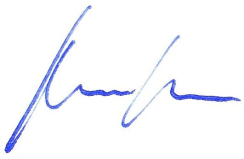 Jona MusterInstallieren der Schriftarten für diese Vorlage:Diese Vorlage wurde mit Premium-Schriftarten gestaltet. Die Schriftarten können hier kostenlos heruntergeladen und installiert werden:https://lebenslaufdesigns.de/wp-content/uploads/Schriftarten-11.zipHinweis: Ohne die Installation der Schriftarten kann das Layout der Vorlage fehlerhalft dargestellt werden.Video-Anleitungen zur Bearbeitung dieser Vorlage: https://lebenslaufdesigns.de/wp-content/uploads/Anleitung-zur-Bearbeitung.pdf